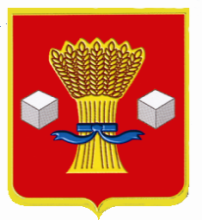 АдминистрацияСветлоярского муниципального района Волгоградской областиПОСТАНОВЛЕНИЕ от  12.05.2021	                      № 732О  внесении изменений в постановление администрации Светлоярского муниципального района Волгоградской области  от 31.03.2020 № 622  «О дополнительных мерах по реализации постановления Губернатора Волгоградской области от 15 марта 2020 г. № 179 «О введении режима повышенной готовности функционирования органов управления, сил и средств территориальной подсистемы Волгоградской области единой государственной системы предупреждения и ликвидации чрезвычайных ситуаций»В целях исполнения постановления Губернатора Волгоградской области от 29.04.2021 г. № 328  «О внесении изменений в постановление Губернатора Волгоградской области от 15.03.2020 №179 «О введении режима повышенной готовности функционирования органов управления, сил и средств территориальной подсистемы Волгоградской области единой государственной системы предупреждения и ликвидации чрезвычайных ситуаций», п о с т а н о в л я ю:1.  Внести в постановление администрации Светлоярского муниципального района Волгоградской области  от 31.03.2020 № 622 «О дополнительных мерах по реализации постановления Губернатора Волгоградской области  от 15.03.2020 г. № 179 «О введении режима повышенной готовности функционирования органов управления, сил и средств территориальной подсистемы Волгоградской области единой государственной системы предупреждения и ликвидации чрезвычайных ситуаций» следующие изменения:1) в пункте 5 в подпункте 5.1:а) дополнить подпункт абзацами одиннадцатым и двенадцатым следующего содержания:«на проведение экскурсий на открытом воздухе для туристско-экскурсионной группы численностью не более 35 человек при соблюдении требований, направленных на недопущение распространения новой коронавирусной инфекции COVID-19, в том числе условий социального дистанцирования, использования средств индивидуальной защиты органов дыхания (гигиенические маски, респрираторы), дезинфекции транспортных средств, выполняющих перевозку туристско-экскурсионной группы;  На ботанические сады, парки культуры и отдыха, работу аттракционов в парках культуры и отдыха при условии обеспечения регулярной дезинфекции контактных поверхностей аттракционов и мест общего пользования перечисленных объектов.»;б) последний абзац изложить в следующей редакции:«Проведение приостановленных  в соответствии с настоящим пунктом массовых мероприятий допускается по согласованию с оперативным штабом по реализации мер по предупреждению возникновения и распространения новой коронавирусной инфекции  COVID-19 в Волгоградской области или по согласованию с оперативным штабом, образованным в муниципальном образовании, на территории которого планируется проведение массового мероприятия.»; 2) пункт 8 в подпункте 8.1:а) дополнить подпункт абзацем вторым следующего содержания:«отказаться от проведения массовых мероприятий с очным присутствием граждан, в том числе деловых, спортивных, культурных и развлекательных, за исключением мероприятий, проводимых по согласованию с оперативным штабом по реализации мер по предупреждению возникновения и распространения новой коронавирусной инфекции COVID-19  в Волгоградской области или по согласованию с оперативным штабом, образованным в муниципальном образовании, на территории которого планируется проведение массового мероприятия. 2. Настоящее постановление вступает в силу со дня его подписания, подлежит официальному опубликованию и размещению на официальном сайте  Светлоярского муниципального района Волгоградской области.3. Контроль за исполнением настоящего постановления оставляю за собой.Главы  муниципального района                                                       Т.В. Распутина  исп. Зашеловский А.А..т.6-28-65